   La Academia de Maestros Acuariana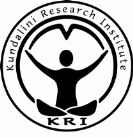 Estimado Candidato Profesional,Felicidades por su decisión de aplicar para convertirse en un Profesional. Usted ha trabajado duro como Asociado en servicio a las necesidades tanto del Programa de Nivel Uno como de los estudiantes. Antes de completar el proceso de solicitud, por favor asegúrese de que ha cumplido con todos los requisitos para pasar a Profesional ya que esto permitirá que su solicitud sea revisada con mayor rapidez.Requisitos Profesionales del Candidato:Continúa enseñando Kundalini Yoga fuera del entorno de Formación del ProfesoresCertificado del Nivel Dos - Completar  los cinco módulosViva y cumpla con el Código de excelencia de un Maestro de Kundalini Yoga, específicamente el estilo de vida yóguico.Calificado con un mínimo de 100 Créditos de ContenidoHaber enseñado eficazmente 15 horas adicionales de "tiempo extra de trabajo" en la Formación del Maestros durante un mínimo de 25 horas acumulativas como Pasante y Socio. Estas “horas extras” deben ser de al menos 3 grupos de estudio diferentes.Imparte de manera solitaria una sesión de 4 horas consecutivas o medio día. "Sostener el espacio de Capacitador" durante un mínimo de 16 horas consecutivas del programa o por un fin de semana completo en una sola sesión. Asistir a un Foro de Capacitadores al menos una vez cada 2 años.Asistir a un evento 3HO todos los añosSer miembro actual de IKYTA o de la Asociación Nacional. Proceso del Candidato Profesional: El proceso que implica volverse un Capacitador Profesional implica: Presentar y enviar a KRI TODOS los formatos de solicitud enlistados abajo:Cuota del Candidato a Profesional $108 (USD)Una lista de sus clases de la Formación de Maestros del Nivel Uno como Socio ..Se requiere que los candidatos sean certificados del Nivel Dos, por lo que se debe enviar una copia de su certificado de nivel dos.Formato de Unidades de estudio-Contenido de Créditos debe ser completado y luego revisado y aprobado por el Capacitador Líder. El Formulario de Evaluación de Competencias debe ser llenado primero por usted y luego discutido con su Capacitador Líder quien añadirá sus respuestas y comentarios. Presentar una vez que tenga tanto sus respuestas como las respuestas de su Capacitador Líder en el formulario.Discutir y completar el Acuerdo Operativo entre Mentor y Protegido con su Capacitador Líder (KRI no necesita necesariamente la forma, pero le pedimos que lo llene y discuta con su Mentor anualmente).Su tutor de Capacitación Líder presenta directamente a KRI el Formato de Evaluación Profesional del Capacitador Líder del Profesional. Es su responsabilidad asegurarse de que su mentor haga esto. Así KRI programa una entrevista realizada por un panel de Capacitadores Líderes con experiencia que revisará su solicitud, evaluara su capacidad para convertirse en un Capacitador Profesional y hacer una recomendación que incluye un plan de superación personal. IMPORTANTE: Las entrevistas se realizarán en persona en el Solsticio de Verano y en el Festival de Yoga Europeo asi que planee asistir a uno de estos eventos. Se le notificará sobre la programación de la entrevista más tarde. Debe planear estar presente durante la Entrevista de Reunión de Orientación y el Foro de Entrenadores.Los plazos para las presentaciones de su solicitud completa son:El 15 de abril para las entrevistas tanto en el Solsticio de Verano como para el Festival de Yoga Europeo.Debido al número de solicitudes que recibimos, cualquier solicitud recibida después de este plazo no será programada para ese año.El Comité de Certificación de la Academia de Maestros de Acuario (que se reúne dos veces al año en abril y en octubre) revisara su solicitud, acompañada de todas las recomendaciones y evaluaciones. El Comité de Certificación tomará la decisión final de su solicitud. Después de que el Comité de Certificación revise su solicitud, KRI le enviará un correo electrónico con respecto al resultado final.Responsabilidades profesionales:Si es aceptado como un Capacitador Profesional , usted será elegible para llevar a cabo áreas de contenido las cual ya ha calificado y podrá participar en cualquier Programa de Formación de Maestros de KRI. El Profesional puede enseñar hasta el 50% de un programa como parte de un equipo bajo la supervisión de un Capacitador Líder. Si está interesado en proceder como Líder, tendrá que cumplir efectivamente, bajo la evaluación de su Mentor, áreas de contenido para las que aún no ha clasificado. Además de cumplir con los requisitos para un Capacitador Profesional y demostrar un amplio dominio del contenido del curso, el Capacitador Profesional tiene los siguientes requisitos adicionales:Comprender todos los requisitos del Programa de Nivel Uno descritas en el contrato de Licencia de KRI y Manual de Políticas & Procedimientos incluidos los requisitos de los estudiantes para la finalización del programa Demostrar excelencia en diversas metodologías de enseñanza y equilibrar estos en el diseño de programas para adaptarse a diferentes estilos de aprendizaje.Demostrar habilidades de comunicación de múltiples facetas, incluyendo escuchar atentamente, narración de historias con un punto, y habilidades de entrenamiento.Exhibir una comprensión integrada de las enseñanzas al responder preguntas.Capacidad de mantener una presencia consciente y mantener a los estudiantes participativos durante un día de formación.Ser consiente del estado del grupo y los individuos y la capacidad de responder y adaptarse a esto al momento con el fin de entregar el material  con mayor eficacia. La habilidad de gestionar el entorno de enseñanza para maximizar la experiencia estudiantes- profesores.Capacidad para operar con un verdadero sentido del trabajo en equipo para mejorar la presencia efectiva del equipo en su conjunto, y para dirigir e inspirar a Socios y Pasantes .Es importante tener en cuenta que como un Capacitador Profesional a usted se le:Requiere cambiar la licencia el 30 de junio de cada año para seguir siendo elegible para enseñar en los Programas de Formación de Maestros de Acuario de KRI.Requiere asistir a un Foro de Capacitadores cada dos años. Los Foros de Capacitadores se llevan a cabo en los Solsticios de Verano e Invierno, el Festival de Yoga Europeo y en algunas zonas regionales. Estamos aquí para servirle a usted y a su desarrollo como capacitador, así que por favor déjenos saber si tiene alguna pregunta. Mándeme un correo electrónico a sjitk@kriteachings.org o llame al (505) 629-0865.En servicio,Sarb Jit KaurAdministradora de la Academia de Maestros Acuariana